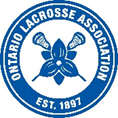 2023 TOURNAMENT HOSTING APPLICATIONIncomplete applications will not be processedApplication & non-refundable payment must be received to 
fiona@ontariolacrosse.com no later than Friday, November 11, 2022Any applications and payments received after this date will not be considered – No exceptions!The undersigned Association requests OLA sanctioning to host the following Tournament:DATE(S)DIVISIONSHosting Fees: $50.00 per age division; $50.00 per each additional category. Paperweight, Girls Box and U22 are open and are only 1 division.If you are applying for an A/B tournament you must have at least 3 teams from your center rated (qualified) to participate in your tournament at the A level from U9 to U17.VENUE(S) – include all arenas being used TOURNAMENT CONVENOR &/OR CO-CONVENOR (must attend Tournament Module at the SAGM to be eligible for hosting)REFEREE-IN-CHIEF (must be carded in current year to be approved by VP Officiating)OLA DESIGNATE (Ensure the OLA designate is aware you have assigned them to your tournament)DISCIPLINE COMMITTEE (3 MEMBERS but not your RIC)Do you wish to have the RDT (Referee Development Team) attend your tournament?  There is a fee for the RDT to attend.YES ____     NO ____If you have questions regarding RDT program, please contact    vpofficiating@ontariolacrosse.comIn signing the following application, you have agreed to the following:All OLA Rules and Regulations apply to the tournament as per the OLA Constitution and By-Law and Provided Tournament Guidelines.Tournament Convenor &/or Co-convenor MUST attend the Mandatory Tournament Module at the SAGM to complete hosting requirements.Agree that no registration for your tournament will take place prior to receiving written notification of approval by the OLA Tournament Director on January 20, 2023, this includes historic tournaments.  Any tournament violating this agreement puts their tournament at risk and may be subject to fine, sanctions or loss of tournament and/or historical status.Only teams rated appropriately will be granted entry into your tournament.All approved tournaments agree to use OLA Approved tournament schedule formats unless prior consent has been granted by the tournament committee.If your application is successful you agree that the only payment method for your tournament is Cash or Cheque. No electronic fund transfers, credit cards or Peleton transfers are permitted. This allows for equal opportunity of all participants.Successful Applicants will be notified on or before January 20, 2023.     _________________________________ 		       __________________________________     Signature of Association President		                   	        Signature of Tournament Convenor     _________________________________ 		       __________________________________      Date						                   	        DateTournament hosting fees must accompany application (MR1.06) which are non-refundable (Credits are provided to unsuccessful host applicants)NO LATER THAN FRIDAY, NOVEMBER 11, 2022**It is the applicant’s responsibility to inform their Zone Director of Tournaments applied for**Lacrosse Club NameRequested Date(s)Alternate Date(s)Tournament Days (number of days)Maximum Number of Teams per DivisionIndicate Games Guaranteed  2 Game Guarantee ___ 3 Game Guarantee ___ 4 Game Guarantee ___DIVISIONCATEGORYPlease indicate by number 1st choice and 2nd choice for rating of tournamentHosting FeePaperweightOpen – *MUST USE OLA Paperweight Rules*U9A/B#   _____   B/C # _____     C/D # _____    D/E # _____U11A/B#   _____   B/C # _____     C/D # _____    D/E # _____U13 A/B#   _____   B/C # _____     C/D # _____    D/E # _____U15 A/B#   _____   B/C # _____     C/D # _____    D/E # _____U17 A/B#   _____   B/C # _____     C/D # _____    D/E # _____U22  Open #Girls Box                                GU11 # ____ GU13 # ____ GU15 # ____ GU17 # ____   GU22 # ____Field DIVISIONArena 1 Name & AddressArena 2 Name & AddressArena 3 Name & AddressArena 4 Name & AddressNameEmailBest Contact NumberNameEmailBest Contact NumberNameEmailBest Contact NumberNameNameEmail EmailBest Contact NumberBest Contact NumberNameEmail Best Contact Number